Muut tutkimukset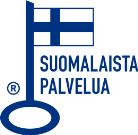 Potilaan nimiPotilaan nimiOs/pklHenkilötunnusHenkilötunnusLisätiedotPvm.KloLisätiedot  1085S -ADIONI  1366S -E2  4637S -PSA-SUH  1040S-AFP   895S -E2-H  2457fS -PTH  1039Am-AFP  1395S -Ferrit  2507S -PRL  1137S -B12-Vit  1414fE-Folaat  2502S -PROG  2503fS-C-PeptB -Hkr  3603fP-Renin  3414S -Ca12-5  1416fS-Folaat  3627fP-Renin-M  3587S -Ca15-3  1422S -FSH  3628fP -Renin-P  3412S -Ca19-9  2035fS-GH  2737S -SHBG  2034S -CEA  1701S -Insu  2775S -T3-V  3655Pf-CEA  1673S-IgE  2836S -T4-V  3163S -D-1,25  2130dU-Kors-V  2735S -Testo  1220S -D-25  2129S -Korsol  2832S -TSH  3166S -DHEAS  2265S-LH  3669uS-TSH  4108S -ECP  3434S -NSE  3653Li -NSE